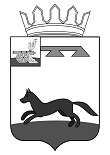 	ХИСЛАВИЧСКИЙ РАЙОННЫЙ СОВЕТ ДЕПУТАТОВРЕШЕНИЕот 28 сентября 2022 г.                                                                                            № 33 О безвозмездном принятии объектов из государственной собственности Смоленской области в собственность муниципального образования «Хиславичский район» Смоленской области Рассмотрев письмо Департамента Смоленской области по образованию и науке от 08.09.2022 № 08989, в соответствии с областным законом от 27.02.2002 №22-з «О порядке управления и распоряжения государственной собственностью Смоленской области», постановлением Администрации Смоленской области от 29.08.2002 № 217 «Об утверждении порядка принятия решения о передаче объектов государственной собственности Смоленской области в собственность муниципального образования и передачи объектов государственной собственности Смоленской области в собственность муниципального образования», Положением о порядке управления и распоряжения муниципальной собственностью муниципального образования «Хиславичский район» Смоленской области, утвержденным решением Хиславичского районного Совета депутатов от 26.05.2011 № 27, Уставом  муниципального образования «Хиславичский район» Смоленской области,Хиславичский районный Совет депутатов р е ш и л:Принять безвозмездно из государственной собственности Смоленской области в собственность муниципального образования «Хиславичский район» Смоленской области следующие объекты:№ п/пНаименование товараСерийный номерЦена за единицу,руб.Коли-чество, шт.Сумма, руб.1.Ноутбук DEPO VIP C 1530488958-005488974-023488967-009488982-015488988-001488979-012488970-038488971-011488954-006488715-007488973-024488984-027488972-002488969-003488972-008488978-024488970-012488972-028488970-035488970-016488715-026488973-010488969-007488969-002488975-008488984-019488972-013488967-021488976-022488963-016488974-032488983-004488976-023488986-006488969-035488970-036488983-015488972-00448910,00381 858 580,00И.п. Главы муниципального образования «Хиславичский район» Смоленской области                                           В.И. ЗлатаревПредседатель  Хиславичского районного Совета депутатов                                                                С.Н. Костюкова